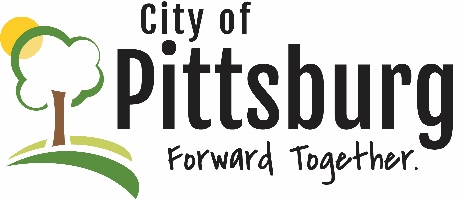 Sustainability Advisory CommitteeAgendaJune 21, 2022 5:30PM Meeting location: City Hall Approval of the AgendaAcceptance of Notes from 5/17/22 meetingOLD BUSINESSRecycling Center UpdateNative Species in LandscapingQuick Charge EV projectNEW BUSINESSOTHER BUSINESS